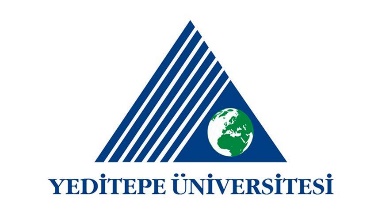 T.C. YEDİTEPE ÜNİVERSİTESİ İKTİSADİ VE İDARİ BİLİMLER FAKÜLTESİ ULUSLARARASI TİCARET VE İŞLETMECİLİK BÖLÜM BAŞKANLIĞINA…../…./………Danışmanlığını yapmakta olduğum ……………... no.lu öğrencimiz …. dönemindedir. Staj yapmasında bir sakınca yoktur. Gereğini saygılarımla arz ederim.EK-1: TranskriptDanışman Ad - Soyad:İmza: